PROIECT DIDACTICData:  4.XI.2019Profesor: Bratu SimonaClasa: a VIII-a BDisciplina: IstorieAria curriculară: Om si societateUnitatea de învățare: Civilizatii preistorice si antice Tema: Civilizatii antice Tipul lecției: consolidare de cunoștințe Timp: 50 min.  Competențe specifice:  1.3 Compararea unor opinii și argumente diferite referitoare la o temă de istorie;  2.1 Construirea unor demersuri de tip analitic cu privire la situații și contexte social-politice concrete;  2.2 Proiectarea unui demers de cooperare pentru identificarea și realizarea unor scopuri comune;  4.3 Analizarea punctelor de vedere similare, opuse și complementare în legătură cu fenomenele istorice studiate;  Competențe operaționale - elevii:  1.3 Formulează și exprimă opinii referitoare la civilizația geto-dacilor; 3.4 Analizează și compară evenimente, personaje sau fapte istorice pornind de la diferite surse de informații; 5.3 Dezvoltă încredere în capacitatea proprie de investigație; 2.2 Utilizeză limbajul de specialitate în prezentarea evenimentelor istorice vizate de temă; 2.2 Identifică și realizează scopurile comune prin cooperare; Valori și atitudini: Competențele formate prin procesul de predare-învățare au la bază următoarele valori și atitudini: - corență și rigoare în gândire și acțiune;  - gândire critică și flexibilă;  - relaționare pozitivă cu ceilalți. Strategia didactică:  -Metode: conversația, dezbaterea, brainstorming, lucrul pe grupe, metoda cadranului;  -Mijloce de învățământ: izvoare scrise, imagini, manualul de istorie, fișele de lucru. Bibliografie:  - Minodora Petrovici, Istoria universală în texte, Editura Corint, București, 2003; - Bogdan Murgescu, Istoria României în texte, Editura Corint, București, 2001;- G.D. Iscru, Geto-Dacii. Națiunea-matcă din spațial carpato-danubo-balcanic, Casa de Editură și Librărie  “N. Balcescu”, București, 1995;- Mihai Manea, Eugen Palade, Nicoleta Sasu, Predarea istoriei și educația pentru cetățenie democratică: demersuri didactice inovative, Editura Educatia 2000+, București, 2006; - Felicia Adăscăliței, Doru Dumitrescu(coord.) - Elemente de didactică a istoriei, Editura Nomina, București, 2010. Desfășurarea activității: I. 	 Elevii sunt împărțiți în 4 grupe, care primesc fișele de lucru si le analizează; II. 	 Se construiește un cadran pe tablă/ foaia de flipchart si se scrie tema centrală: Civilizatii preistorice si anticeIII.	 Analiza răspunsurilor, aprecierea rezultatelor și fixarea cunoștințelor. Se împart grupelor fișele de lucru; cerințele sunt diferite pentru toate grupele de elevi, sursele istorice cuprinzând informații despre geto-daci. Scenariu didactic  Evocare:    -pregătirea grupelor; -anunțarea temei și a motivației derulării activității;  -care este subiectul ce știți despre el? ce așteptați/vreți și /sau trebuie să știți despre el?  - folosind metoda cadranelor elevii vor identifica cunoștințe referitoare la subiectul pus în discuție elevii lucrează în grupe de câte patru;  -un reprezentant al fiecărei grupe va nota pe tabla/flip-chart toate informațiile culese la nivelul grupului;- elevii sunt implicați activ în încercarea de a-și aminti ce știu despre tema anunțată pe care apoi o vor studia și prezenta în detaliu;  -cunoștințele fiecărui elev vor fi conștientizate și este evidențiată schema preexistentă în gândirea fiecăruia în legătură cu subiectul;  -rolul profesorului este acela de a facilita munca elevului, de a încuraja emiterea a cât mai multor idei; elevilor li se menționează faptul că, la acest moment, importante sunt ideile și nu emiterea judecăților de valoare asupra lor. Realizarea sensului:    -prezentarea modului în care se desfășoară lecția;  -se formează 4 grupe de câte 5 elevi și se prezinta elevilor metoda cadranelor;  -fiecare grupă primește materialele-suport necesare pentru îndeplinirea sarcinii;  -Grupa 1 reprezintă grupa poeților care vor realiza un cvintet despre geto-daci;-Grupa 2 reprezintă grupa istoricilor care vor evidentia legăturile dintre date și evenimente;-Grupa 3 reprezintă grupa jurnalistilor care vor descrie situația din Dacia la finalul războaielor daco-romane, din punctul de vedere al unui soldat roman, respectiv al unui soldat dac.-Grupa 4 reprezintă grupa scriitorilor care vor prezenta în scris personalitățile politice ilustrate în imagini, indicând rolul lor în istoria geto-dacilor;-raportorul din fiecare grupă va prezenta sarcina de lucru a grupului din care face parte.     Reflecție:   -prezentarea rezultatelor activității fiecărui grup in fata clasei;  -exprimarea de către elevi a informațiilor și ideilor noi dobândite, în mod personal și generarea unui schimb de idei care se va realiza prin  completarea cadranelor; -această structurare a informațiilor realizate cu ajutorul cadranelor va trebui să cuprindă cele 4 teme ;- elevii trebuie să foloseasca termeni specifici materialului studiat, generarea unui schimb de idei intre elevi, pentru a dezvolta vocabularul si capacitatea de exprimare -evaluare; -rolul profesorului este acela de a face clarificări, observații, recomandări și de a evalua.   Extindere:    - actualizarea rezultatelor elevilor cu sarcinile fiecarui grup;- ierarhizarea valorilor stabilite de grupe și argumentarea ei;- rezovarea sarcinilor de pe fisele de lucru;  -profesorul apreciază viziunea elevilor cu privire la modul lor original de a-și prezenta informațiile; -profesorul apreciază prin note întreaga activitate a elevilor;  -concluzii.Civilizații preistorice si antice- cadrane –GRUPA POEȚILORGeto-dacii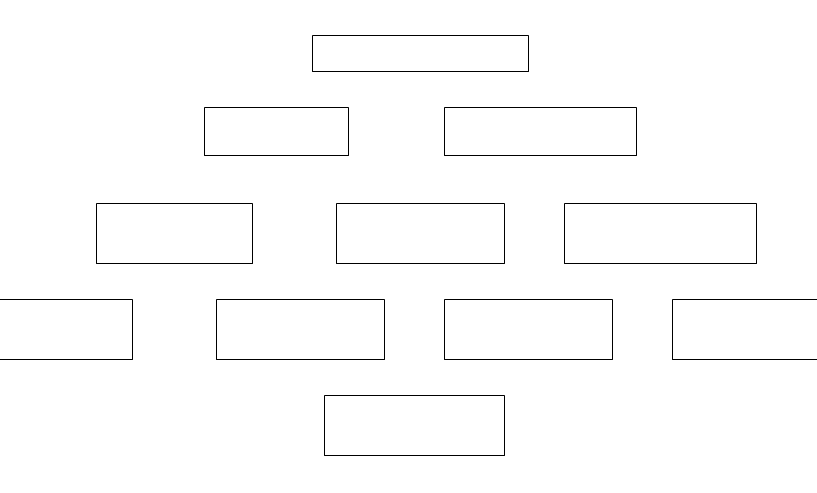 1 substantiv2 adjective3 verbeO propoziție formată din 4 cuvinte  Cuvânt cu rol de constatare, o concluzie GRUPA SCRIITORILORCitiți cu atenție textele, apoi răspundeți cerințelor, iar la final prezentați personalitățile politice ilustrate mai jos, indicând rolul lor în istoria geto-dacilor: “Ajungând în fruntea neamului său, care era istovit în războaie dese, getul Burebista i-a înălțat atât de mult prin exerciții, cumpătare și ascultare de porunci, încât în câțiva ani a creat un stat puternic și a supus geților aproape pe toți vecinii. Ba a ajuns să fie temut chiar și de romani…, ajungând până în Macedonia și Iliria; a pustiit pe celții care erau amestecați cu tracii și ilirii și a nimicit pe de-a-ntregul pe boii aflați sub conducerea lui Critasiros și pe taurisci.” (Strabon, Geographia)“Decebal era foarte priceput la planurile de război și iscusit în înfăptuirea lor, știind să aleagă prilejul pentru a-l ataca pe dușman și a se retrage la timp. Dibaci în a întinde curse, era un bun luptător și se pricepea să folosească izbânda, dar și să iasă cu bine dintr-o înfrângere. Din această pricină, multă vreme a fost un dușman de temut pentru romani.” (Dio Cassius, Istoria romană)Indicați pe baza textelor, două asemănări între politica dusă de Burebista, respectiv de Decebal;………………………………………………………………………………………………………………………………………………………………………………………………………………………………………………………………………………………Precizează două popoare amenințătoare la adresa geto-dacilor, atacate de Burebista și menționate în sursa  A;………………………………………………………………………………………………………………………………………………………………………………………….Menționează pe baza surselor și a lecției, două motive ale conflictelor dintre geto-daci și romani.………………………………………………………………………………………………………………………………………………………………………………………………………………………………………………………………………………………Prezentați personalitățile politice ilustrate mai jos, indicând rolul lor în istoria geto-dacilor:             Burebista                 Decebal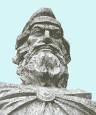 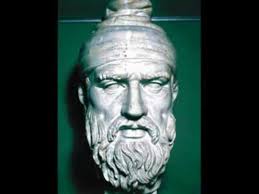 _______________________________________________________________________________________________________________________________________________________________________________________________________________________________________________________________________________________________________________________________________________________________________________________________________________________________________________________________________________________________________________________________________________________________________________________________________________________________________________________________________________________________________________________________________________________________________________________________________________________________________________________________________________________________________________________________________________________________________________________________________________________________________________________________________________________________________________________________________________________________________________________________________________________________________________________________________________________________________________________________________________________________________________________________________ GRUPA JURNALISTILORImaginați-vă că vă aflați în Regatul Daciei, în anul 106 d.Hr. Descrieți situația Daciei la finalul războaielor daco-romane, din punctul de vedere al unui soldat roman, respectiv al unui soldat dac.GRUPA ISTORICILORIndică un element de cultură sau de civilizație preluate de geto-daci de la fiecare dintre popoarele enumerate mai jos: perși, sciți, celți, greci, romani.....................................................................................................................................................................................................................................................................................................................................................................................................................................................................................................................................................................................................................................................................................................................................................................Stabiliți corespondența: Histria..............................................................mare preot Deceneu...........................................................retragerea aureliană  Burebista.........................................................parintele istorieiHerodot...........................................................regat271.................................................................. greciDefiniți termenii istorici: comati, dava,  tarabostes, romanizare; alcătuiți propoziții cu acești termeni care să se refere la un fapt din istoria românilor. Stabiliți ce evenimente s-au petrecut in anii: 82 I.Hr., 87, 102, 335 I.Hr., 271, 106 .Imaginează-ți ca ești un roman venit în solie la Decebal. Descrie societatea dacică din acea vreme.GRUPA POEŢILORGRUPA ISTORICILORGRUPA JURNALIŞTILORGRUPA SCRIITORILORPunctul de vedere romanPunctul de vedere geto-dac